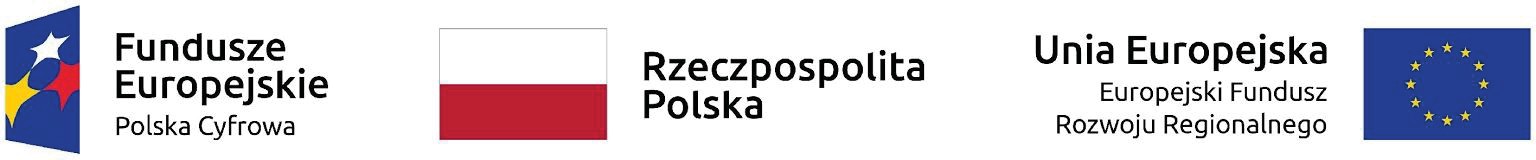 Nazwa Wykonawcy  ……………………………………......................................………………......	Adres Wykonawcy    .………………………………………………..........................................…….NIP: ...............................................		REGON: .............................................Oświadczenie Wykonawcyo aktualności informacji zawartych w złożonym wraz z ofertą Oświadczeniu o spełnianiu warunków udziału w postępowaniu oraz o braku podstaw do wykluczenia z postępowania,  składane na potwierdzenie braku podstaw wykluczeniana podstawie art. 125 ust. 1 w związku z art. 273 ust. 2ustawy z dnia 11 września 2019r. Prawo zamówień publicznychNa potrzeby postępowania o udzielenie zamówienia publicznego pn. Dostawa sprzętu IT do gminy Dzierzgoń w ramach projektu grantowego „Cyfrowa gmina”, prowadzonego przez Gminę Dzierzgoń, ul. Plac Wolności 1, 82-440 Dzierzgoń oświadczam, że aktualne są informacje zawarte w złożonym wraz z ofertą Oświadczeniu o spełnianiu warunków udziału w postępowaniu oraz o braku podstaw do wykluczenia z postępowania, tj. że: Moja firma nie narusza obowiązków dotyczących płatności podatków i opłat lokalnych, o których mowa w ustawie z dnia 12 stycznia 1991r. o podatkach i opłatach lokalnych (Dz.U. z 2019r. poz. 1170 ze zm.).Uzyskanie, zwielokrotnianie i rozpowszechnianie oprogramowania, wyspecyfikowanego w Karcie oferowanego sprzętu (stanowiącej integralną część złożonej oferty), dokonywane w celu wykonania przedmiotowego zamówienia publicznego - nie naruszyło i nie będzie naruszać praw własności intelektualnej żadnej osoby trzeciej i jest zgodne z Ustawą o prawie autorskim i prawach pokrewnych z dnia 4 lutego 1994r. (Dz.U. z 2021r., poz. 1062 ze zm.), Prawem własności przemysłowej z dnia 30 czerwca 2000r. (Dz.U. z 2021r., poz. 324) oraz innymi obowiązującymi przepisami polskiego prawa. Oświadczam również, że certyfikaty i etykiety producenta oprogramowania dołączone do oferowanego jw. oprogramowania i inne elementy oprogramowania - są oryginalne, a oprogramowanie jest nowe i nie używane nigdy wcześniej......................................DataUwaga:Przygotowany dokument należy podpisać kwalifikowanym podpisem elektronicznym lub elektronicznym podpisem zaufanym lub elektronicznym podpisem osobistym przez osobę/osoby upoważnioną/upoważnione